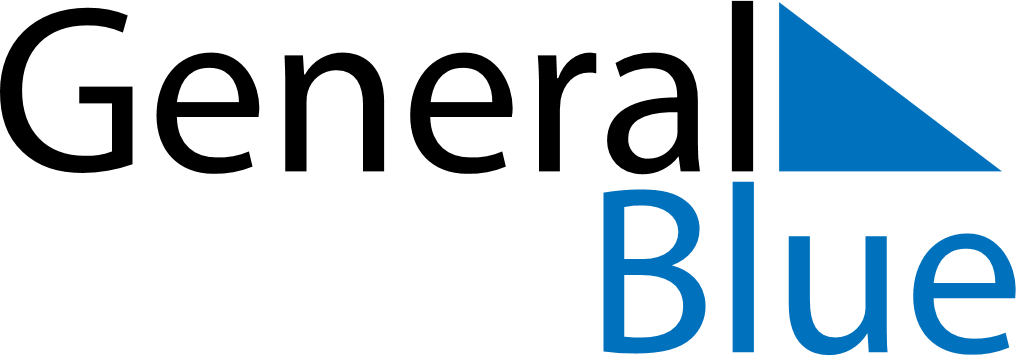 Weekly CalendarSeptember 22, 2019 - September 28, 2019Weekly CalendarSeptember 22, 2019 - September 28, 2019Weekly CalendarSeptember 22, 2019 - September 28, 2019Weekly CalendarSeptember 22, 2019 - September 28, 2019Weekly CalendarSeptember 22, 2019 - September 28, 2019Weekly CalendarSeptember 22, 2019 - September 28, 2019SundaySep 22MondaySep 23TuesdaySep 24WednesdaySep 25ThursdaySep 26FridaySep 27SaturdaySep 28